PROSPETTO PRENOTAZIONE BIBLIOTECA SCOLASTICA SCUOLA PRIMARIA - LIBRIAMOCI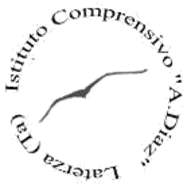 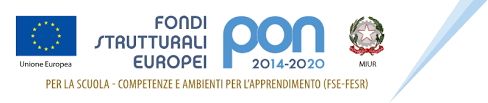 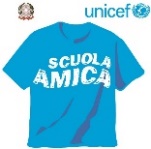 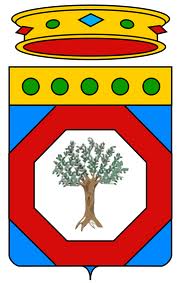 Ministero dell’Istruzione, dell’Università e della RicercaIstituto Comprensivo StataleScuola: Infanzia – Primaria- Secondaria I grado Diaz - Laterza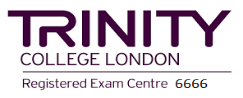 Ministero dell’Istruzione, dell’Università e della RicercaIstituto Comprensivo StataleScuola: Infanzia – Primaria- Secondaria I grado Diaz - Laterza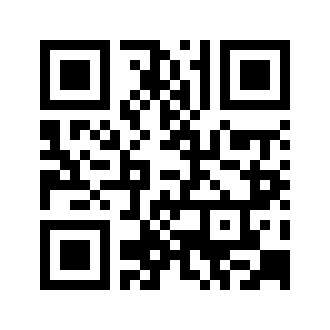 Via Roma, 59  -  74014 -  LATERZA (TA) - Tel. 099/8216127 –  Cod. Mecc.: TAIC84300A - C.F: 90214500739 - Sito web: www.icdiazlaterza.gov.it  – Email: taic84300a@istruzione.it  –  Pec: taic84300a@pec.istruzione.it Via Roma, 59  -  74014 -  LATERZA (TA) - Tel. 099/8216127 –  Cod. Mecc.: TAIC84300A - C.F: 90214500739 - Sito web: www.icdiazlaterza.gov.it  – Email: taic84300a@istruzione.it  –  Pec: taic84300a@pec.istruzione.it Via Roma, 59  -  74014 -  LATERZA (TA) - Tel. 099/8216127 –  Cod. Mecc.: TAIC84300A - C.F: 90214500739 - Sito web: www.icdiazlaterza.gov.it  – Email: taic84300a@istruzione.it  –  Pec: taic84300a@pec.istruzione.it CLASSIDATA E ORA(DAL 22 AL 27 OTTOBRE)PRIMESECONDETERZEQUARTEQUINTE